 Media contact: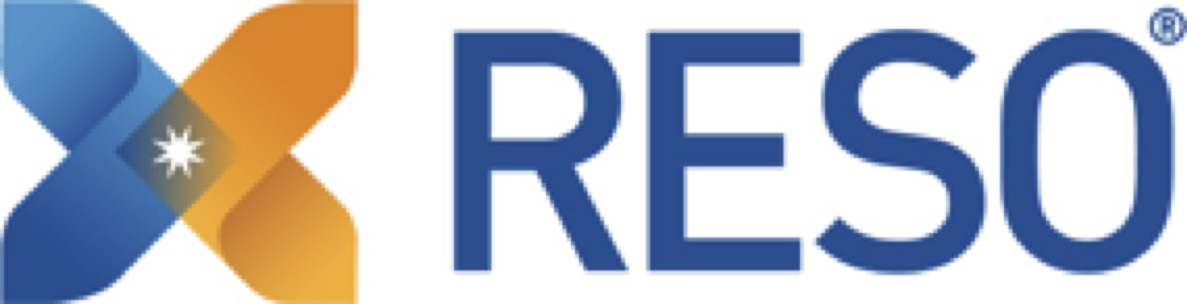 Kevin Hawkins
kevin@wavgroup.com
206.866.1220 Real Estate Standards Terminology & AcronymsABoR - Austin Board of REALTORS®AMP - Advanced Multi-list Platform AoR - Association of REALTORS®API - Application Program InterfaceAR - Augmented Reality BLDS - Building and Land Development   StandardsBNF - Backus–Naur form CMA - Comparative Market AnalysisCMLS - Council of Multiple Listing ServicesCRE – Commercial Real EstateCREA- Certified Real Estate Advisors CRM - Customer Relationship ManagementCRMLS- California Regional MLSDD - Data DictionaryDTD - Document Type DefinitionECCMA - Electronic Commerce Code     Management AssociationEDMX - Entity Data Model Xml fileESRI - Environmental Systems Research     InstituteEULA - End User License AgreementDOE - Department of EnergyEPA - Environmental Protection Agency FTP - File Transfer ProtocolGUI - Graphical User InterfaceGW - Gigawatt HEIA - Home Energy Information AcceleratorHHS – Depart. of Health & Human Services HPC - High Performance CoalitionHTTP - Hypertext Transfer Protocol HUD – Dept. of Housing and Urban AffairsIDX - Internet Data ExchangeJSON - JavaScript Object NotationLIHEAP - Low Income Home Energy Assistance   ProgramMISMO - Mortgage Industry Standards   Maintenance OrganizationMITS - Multifamily Information and    Transactions StandardsMLS - Multiple Listing ServiceMRED – Midwest Real Estate Data, LLCMW - Megawatt NAR - National Association of REALTORS®NGO - Non-Governmental Organization  OData - Open Data Protocol OUID - Organizational Unique Identifier PACE - Property-Assessed Clean EnergyPUID - Property Unique Identifier REBR – Real Estate Business RulesRESO – Real Estate Standards OrganizationRESTful - Representational State TransferRETS - Real Estate Transaction StandardR&D - Research & DevelopmentRPR - Realtors Property Resource®SAI - Supplemental Application Information SOAP - Simple Object Access Protocol USDA - US Department of AgricultureUPI – Universal Property IdentificationVA - Veteran's AdministrationVOW - Virtual Office WebsiteVR - Virtual Reality WS - Web ServicexDTM - XML Dataset Typing and MappingXML - Extensible Markup Language